Preliminary Outbound Student          Application- Long Term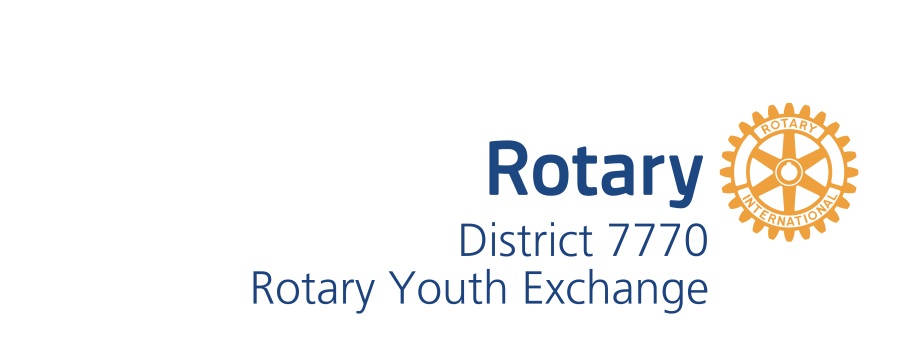 Yes, I am interested in representing my country as an exchange student!Name: ________________________________________________________Address:_____________________________________________________________________________________________Home telephone:                                  Cell:                                                      Email:(_____)______________________    (_____)_____________________  ___________________________________Date of birth:                                                               Year in school:__________________________________            _____________________________________________________School name:                                                              School address:___________________________    ________________________________________________________________Parents’ name(s):_____________________________________________         ____________________________________________Parents’ email(s):_____________________________________________         ____________________________________________Local Rotary Club Name:_____________________________________________Local Rotarian Name (can be related):                                     Contact phone number:_____________________________________________      (_____)____________________________________Your interests, activities, hobbies: ______________________________________________________________________________________________________________________________________________________________________________________________________________________________________________________________________________________________________Your extracurricular activities at school: ____________________________________________________________________________________________________________________________________________________________________________________________________What languages have you studied? How long have you studied them?__________________________________________________________________________________________________Your past travel experiences: ____________________________________________________________________________________________________________________________________________________________________________________________________Reasons you wish to become an exchange student: __________________________________________________________________________________________________________________________________________________________What do you hope to accomplish during and after your exchange: ______________________________________________________________________________________________________________________________________________Do your parents support you in your quest to become an exchange student? Yes	Unsure         NoParents’ and/or Legal Guardians’ Signatures: _________________________   __________________________   Applicant’s Signature: ________________________________________